                       Csengőd Község						6222 Csengőd, Dózsa Gy. u. 35.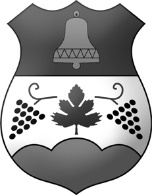                        Önkormányzata		   				 78/541-177    78/441-177melléklet a 2011. évi CXII. törvényhez							III. Gazdálkodási adatok2. A közfeladatot ellátó szervnél foglalkoztatottak létszámára és személyi juttatásaira vonatkozó összesített adatok, illetve összesítve a vezetők és vezető tisztségviselők illetménye, munkabére, és rendszeres juttatásai, valamint költségtérítése, az egyéb alkalmazottaknak nyújtott juttatások fajtája és mértéke összesítve.Ökormányzati szinten összesítve 2018. április 01-i adatok alapján:Az Önkormányzat és költségvetési szerveinek létszám és béradatai havi szinten:Csengőd Község ÖnkormányzataCsengődi Polgármesteri HivatalCsengődi Napközi Otthonos ÓvodaCsengőd Önkormányzatának Família Szociális alapszolgáltatási központjaKelt: 2018.04.09.Létszám(fő)Illetmény(ft)Juttatás(ft)Költségtérítés(ft)Vezető5172966733334115020Beosztott54926535712500038419Egyéb alkalmazott(megbízási szerződés)nem relevánsnem releváns385000nem relevánsLétszám(fő)Illetmény(ft)Juttatás(ft)Költségtérítés(ft)Vezető2   648 400   16 667   97 260   Beosztott28   3 505 322   0   0   Egyéb alkalmazott(megbízási szerződés)nem relevánsnem releváns45 000   nem relevánsLétszám(fő)Illetmény(ft)Juttatás(ft)Költségtérítés(ft)Vezető1414 500   16 667   9 600   Beosztott81 744 650   125 000   8 820   Egyéb alkalmazott(megbízási szerződés)nem relevánsnem releváns340 000   nem relevánsLétszám(fő)Illetmény(ft)Juttatás(ft)Költségtérítés(ft)Vezető131000008160Beosztott102446235025519Létszám(fő)Illetmény(ft)Juttatás(ft)Költségtérítés(ft)Vezető135676700Beosztott8156915004080